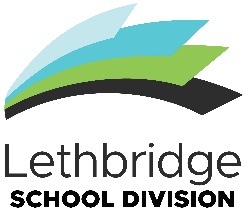  LETHBRIDGE SCHOOL DIVISION 402.11.2.16    Business Support Evaluation Form Section One		Introduction	Name	     		Location	     		Start Date for Current Position	     		Evaluator (Principal/Vice Principal)      		Date	     	Reason for evaluation:    	Evaluation process for employees new to the Division (indicate period below).		   6 Month Evaluation	   10 Month Evaluation      	Employee request.     	Employee has not developed and implemented a Growth Plan.    	Employee may not be meeting the Support Staff Quality Standards. Section Two		Support Staff Quality Standards FormIn accordance with the expectations of the Business Support position, the employee will be evaluated within the following areas:All areas should be marked as meeting (M) the standard, not meeting (N/M) the standard, or not applicable (N/A). For the purposes of this form, “meeting” describes job performance that meets the standard of performance in each area.  Where areas of “not meeting” standards are identified, a comment must be made. All marked deficiencies must be accompanied by supporting documentation.RESPONSIBILITIESThis position is responsible for providing support in regard to school financial and business operations.  This is an analytical, problem solving and monitoring role.M	N/M	N/A               	Responsible for the school’s accounting; including accounts payable, accounts receivable, bank deposits, bank reconciliation and month end financial statements, budget, purchasing and inventory control functions.               	Prepares standard and specialized financial reports and approves or rejects specific transactions within established guidelines.               	Monitors activities and identifies issues and potential problems and either takes independent action or provides a recommendation to school administrative staff for resolution.               	Prepares year-end reports to submit to the Education Centre.               	Updates and implements all approved business policies and accountingpractices.               	Manages the collection and administration of all student fees.               	Maintains internal controls and safeguards for receipt of payments and                                    communicates these controls to school administrators and staff.                             		Resolves problems, explains requirements and obtains information from vendors, parents and service providers.               	Supports the Principal and Department heads in all areas of financial duties such as tracking department budgets, running financial reports, and reporting grant programs.               	Participates in annual budgeting and planning processes with school administration.                	Monitor’s progress and changes in finance-related matters and informs school administration in a timely manner.               	Good organizational skills.                	Self-motivated.                	Portrays an approachable and optimistic demeanour.                	Carries out directions and duties as assigned.COMMENTS:2.	PROFESSIONAL RESPONSIBILITES, JOB KNOWLEDGE AND COMMUNICATIONM	 N/M          	Specialized knowledge of accounting principles and complete knowledge of school practices and Division policies related to functions supported.          	 Knowledge of both school administrative and program operations.          	Required analytical and problem-solving skills and the ability to balance diverse and, occasionally, conflicting demands.                 Required working knowledge of office practices and procedures.          	Work is performed with considerable independence within established policies		and general objectives.            	Knowledge of school administrative and program operations to develop and		implement record keeping processes and systems.          	Interacts positively with all staff.          	Provide functional expertise to internal communities and may represent the school interests within the Division.                 External contacts extend to vendors, parents and service providers and involve                        resolving problems, explaining requirements, and obtaining information.          	As per guidance from the Principal, liaises with the school’s financial institution(s) and investment managers and  allocates the schools’ finances accurately.          	Works closely with Finance and Purchasing departments at the Education Centre.          	Demonstrates and models a genuine appreciation for, and understanding of protocol, discretion, and professionalism in Lethbridge School Division.          	Understands and efficiently utilizes the technologies used by the school and Lethbridge School Division.           	Embraces and models the use of contemporary and/or emerging technologies    within Lethbridge School Division.                 Actively engages in professional learning opportunities.                  Collaborates with internal and external agencies to achieve the goals of the department and Lethbridge School Division as a whole.           	Promotes an atmosphere of mutual respect and appreciation for individual 			differences, all staff, students, families, and community members, regardless of race, ethnicity, culture, gender, faith, nation, or spoken language, within the school division.                    Promotes a welcoming, caring, respectful, and safe work environment.                   Interpersonal relationships (with support staff, teachers, students, and the public; includes dealing with conflict).          	 Team player (with the support team, the school, the community, and the		 Division).           	 Demonstrate the ability to communicate effectively and appropriately.                   Resolves conflict effectively. (Reference: Employee Code of Conduct Appendix A 400.1)                  Uses time effectively (include attendance, punctuality, setting of priorities,                         keeping to schedules).          	 Takes initiative (self-directed, takes charge of assigned tasks, requires minimum                          supervision).                	 Excellent communication skills both in written and oral format.	               	Maintains confidentiality related to Division students and staff.                	Proven public relations skills and demonstrated ability in promoting and             maintaining effective working relations with public, students, co-workers, school              staff, administration, and Division officials.                 Maintains appropriate personal hygiene and appearance.COMMENTS:3.  LEADERSHIP ABILITY, ENGAGEMENT AND DECISION MAKINGM	 N/M	 	        Collaborates with team members to identify efficient workflow in the school office. 	        Functions in an expert/advisory role to administrative staff within the area of 		responsibility. 		Acts in an advisory/expert role to school administrators to provide information, interpret policies and resolve routine and non-routine problems.                May provide functional support to other school support staff within theareas of responsibility.	        Offers suggestions to supervisor(s) and other team members to    efficiently manage day to day tasks and assigned projects. 	        Takes initiative to identify efficient ways for managing the school’s resources.	        Resolves challenging situations with guidance from the Principal or Administrative team.              	Promotes staff morale among Support staff to develop pride in work and 	accomplishment.COMMENTS:5.   GOAL SETTING AND TIME MANAGEMENT 	Attendance report attached.M	N/M              	Organizes, prioritizes, and completes all tasks by assigned deadlines.          	Provides timely response to requests by Lethbridge School Division staff, students, and affiliated agencies.           	 Attends regularly, with no incidental (1-2 per month) absences or patterns of                           absences as demonstrated by the reviewed attendance report attached.                 Is on time, ready to work with students at the assigned times.                 Sets priorities in collaboration with administration.                 Uses time effectively.                  Follows assigned schedule.COMMENTS:6.   Employee Safety/Health ManagementM	 N/M	           	Understand my role as an employee as it relates to Occupational Health and Safety and comply with all legal requirements for safety and health, as they pertain to the workplace.          	Completes all Occupational Health and Safety training modules as provided by the Division.          	Reports hazardous conditions, near-misses and accidents both inside and outside the Division to ensure the safety of Division staff and community.          	Completes accurate and timely reporting of employee incident, accident and hazard reporting using Division-directed tools and procedures. COMMENTS:7.  DECISION 	☐	 All areas are meeting position quality standards 	☐	 There are areas that are not meeting standards and/or;			☐	 An improvement plan or remediation plan is implemented			☐	 An additional evaluation will be provided if training is requiredCOMMENTS:8.   EVALUATOR’S COMMENTSCOMMENTS:9.  EMPLOYEE’S COMMENTSCOMMENTS:As Principal, I have read and approve this evaluation.	_______________________________________		     Principal’s Signature			DateAfter this evaluation has been signed by the principal, the below signatures are necessary:_______________________________________		    Vice Principal’s Signature (if applicable)			Date_______________________________________		Employee’s Signature							Date_______________________________________	                    Reviewed by Human Resources			Date